Mexico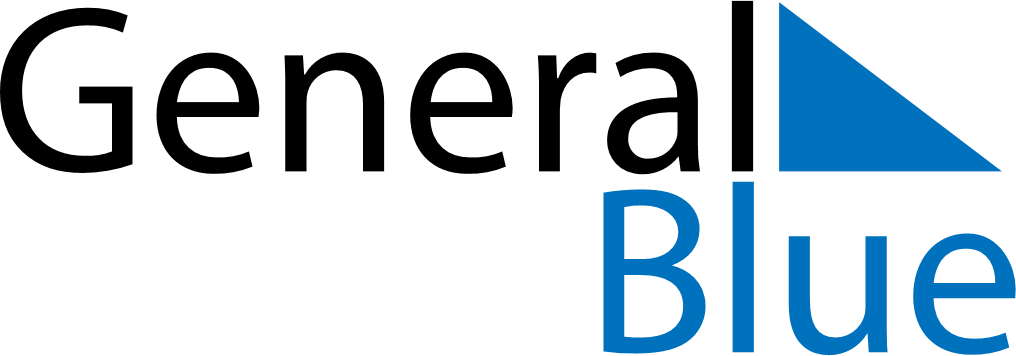 MexicoMexicoMexicoMexicoMexicoMexicoMexicoJanuary 2018January 2018January 2018January 2018January 2018January 2018January 2018January 2018MondayTuesdayWednesdayThursdayFridaySaturdaySunday12345678910111213141516171819202122232425262728293031February 2018February 2018February 2018February 2018February 2018February 2018February 2018February 2018MondayTuesdayWednesdayThursdayFridaySaturdaySunday12345678910111213141516171819202122232425262728March 2018March 2018March 2018March 2018March 2018March 2018March 2018March 2018MondayTuesdayWednesdayThursdayFridaySaturdaySunday12345678910111213141516171819202122232425262728293031 Jan 1: New Year’s DayFeb 5: Constitution Day
Feb 5: Constitution Day (day off)Mar 19: Benito Juárez’s birthday (day off)Mar 21: Benito Juárez’s birthdayMar 29: Maundy ThursdayMar 30: Good Friday